VSTUPNÍ ČÁSTNázev moduluDělení materiálu - opravy ploch, otvorů, závitů - teorieKód modulu23-m-3/AH43Typ vzděláváníOdborné vzděláváníTyp moduluodborný teoretickýVyužitelnost vzdělávacího moduluKategorie dosaženého vzděláníH (EQF úroveň 3)L0 (EQF úroveň 4)Skupiny oborů23 - Strojírenství a strojírenská výroba21 - Hornictví a hornická geologie, hutnictví a slévárenství26 - Elektrotechnika, telekomunikační a výpočetní technika39 - Speciální a interdisciplinární obory41 - Zemědělství a lesnictvíKomplexní úlohaObory vzdělání - poznámky23-68-H/01 Mechanik opravář motorových vozidel23-51-H/01 Strojní mechanik23-52-H/01 Nástrojař23-55-H/01 Klempíř23-55-H/02 Karosář23-56-H/01 Obráběč kovů23-57-H/01 Kovář23-61-H/01 Autolakýrník23-62-H/01 Jemný mechanik23-65-H/01 Strojník23-65-H/02 Lodník23-65-H/03 Strojník silničních strojů23-69-H/01 PuškařDélka modulu (počet hodin)12Poznámka k délce moduluPlatnost modulu od30. 04. 2020Platnost modulu doVstupní předpokladyZdravotní způsobilost uchazeče doložená stanoviskem lékaře.JÁDRO MODULUCharakteristika moduluModul k získání znalostí a dovedností potřebných pro opravy částí dílů automobilů. Žáci získají základní znalosti a dovednosti při opravách poškozených ploch, otvorů, závitů.Očekávané výsledky učeníŽák:rozlišuje jednotlivé základní druhy měřidelvolí měřidla potřebná pro provedení dané operacepoužívá jednotlivá měřidlavolí vhodný technologický postup ručního opracování technických materiálůzvládne ruční dělení materiálu pilkouvyčte z výkresu jednodušších strojních součástí jejich tvar, rozměry a dovolené úchylkyrozměřuje a orýsuje polotovary před dalším opracovánímuvede jednotlivé druhy řezání materiáluuvede moderní druhy dělení materiáluprovádí opracování technických materiálů včetně jejich přípravy před zpracovánímvolí vhodný způsob a prostředky úprav a dělení materiálůvolí a používá nástroje, ruční, mechanizované nářadí a příslušenství, pomůcky a měřidla potřebná pro provedení dané operacevrtá otvory a provádí potřebnou úpravu s přihlédnutím pro různé druhy spojů, před zahlubováním a vystružovánímvrtá otvory a provádí potřebnou úpravu s přihlédnutím pro různé druhy spojů, před zahlubováním a vystružovánímuvede druhy závitů a jejich odlišnostizvolí a používá správné nástroje pro zhotovení závitůpřipraví materiál pro zhotovení závitůodstraní zalomený svorníkzvolí správný postup při opravě závitu včetně použití závitových vložekrozliší materiály vhodné k ohýbání a rovnáníuvede používané materiályuvede způsoby měření závitůovládá druhy zajištění závitových spojůvolí vhodný technologický postup ručního zpracování technických materiálůvolí a používá nástroje, ruční, mechanizované nářadí a příslušenství, pomůcky a měřidla potřebná pro provedení dané operacepři použití mechanizovaného nářadí ovládá řádné upínání obráběné plochyObsah vzdělávání (rozpis učiva)Dělení materiálů:kreslení strojních součástívýkresy sestaveníschémata, technická dokumentacezákladní druhy měřidelměření délkováměření úhlůměření porovnávacíměření závitůtechnické materiálydělení materiálupilovánívrtáníruční tváření plechůbroušení a zabrušovánípráce s mechanizovanými nástrojipovrchovéUčební činnosti žáků a strategie výukyV rámci odborné výuky žák získá znalosti a dovednosti potřebné pro opravu ploch, otvorů a závitů.Měření a měřidlaKreslení strojních součástíŘezání kovůPilováníStříháníVrtáníVyhrubování, vystružování, lícováníZávitySekáníOhýbání a rovnáníPráce s mechanizovanými nástrojiPopíše a vysvětlí učební činnosti.Popíše postup jednotlivých operací.Vyjmenuje zásady bezpečnosti práce při činnostech.Zařazení do učebního plánu, ročník1. ročníkVÝSTUPNÍ ČÁSTZpůsob ověřování dosažených výsledkůUčitelé odborného výcviku posoudí kvalitu znalostí a dovedností žáka.1. Ověřování znalostí – opakování a přezkoušení.2. Výstupem je jednotné hodnocení za celý modul.3. Výsledné hodnocení je průřezem teoretických znalostí a dovedností žáka.Kritéria hodnoceníKritéria výsledku pro splnění modulu:Absence na výuce modulu nesmí přesáhnout 25 %Opakování látky nesmí být hodnoceny známkou nedostatečný.V souborné práci musí být všechny úkony dokončeny.Doplňkem hodnocení je také odborný ústní, písemný, celkový projev žáka.Kritéria hodnocení v návaznosti na očekávané výsledky učení:Hodnocení ústní:Výborný - ovládá výborně problematiku dělení materiálů, chápe souvislosti mezi jednotlivými prvky a dokáže je vysvětlit.Chvalitebný - ovládá dobře problematiku dělení materiálů, ovládá s chybami detaily, chápe podstatné souvislosti mezi jednotlivými prvky a dokáže je vysvětlit.Dobrý - ovládá látku dělení materiálů, ovládá některé detaily problematiky, byť s možnými chybami, chápe souvislosti mezi jednotlivými jevy, ale nedokáže je vysvětlit.Dostatečný - látku příliš neovládá, dopouští se chyb, byť ne zásadního charakteru. Chápe podstatu problému, není si však vědom souvislostí a detailů.Nedostatečný - látku neovládá.Kritéria hodnocení s ohledem na očekávané výsledky učení (v praktickém ověřování):Výborný - diagnostikuje i složitější postupy, je schopen samostatné práce, odvedenou práci dokáže zkontrolovat a zhodnotit.Chvalitebný - ovládá dobře stanovené postupy, postupuje s chybami detaily problematiky, chápe podstatné souvislosti mezi jevy a dokáže je vysvětlit, je schopen pracovat samostatně s dozorem pedagoga.Dobrý - ovládá látku, ovládá některé detaily problematiky, byť s možnými chybami, dopouští se chyb, je schopen práce pod dozorem pedagoga v jednodušších případech pracuje samostatně.Dostatečný - látku příliš neovládá, dopouští se chyb. Chápe podstatu problému, není si však vědom souvislostí a detailů. Pracuje správně pouze pod dozorem pedagoga.Nedostatečný - látku neovládá, není schopen práce ani pod dohledem.Doporučená literaturaTechnické kreslení, Antonín KuncOdborné kreslení, Jan VojtíkTechnologie zpracování kovů 1 a 2, A. Frischherz, P. Skop, H. PieglerTechnologie ručního zpracování kovů, J. Švagr, J. VojtíkPoznámkyJe vhodné také zařadit exkurzi zaměřenou na opravy a renovace dílů automobilu.Obsahové upřesněníOV RVP - Odborné vzdělávání ve vztahu k RVPMateriál vznikl v rámci projektu Modernizace odborného vzdělávání (MOV), který byl spolufinancován z Evropských strukturálních a investičních fondů a jehož realizaci zajišťoval Národní pedagogický institut České republiky. Autorem materiálu a všech jeho částí, není-li uvedeno jinak, je Petr Oplatek. Creative Commons CC BY SA 4.0 – Uveďte původ – Zachovejte licenci 4.0 Mezinárodní.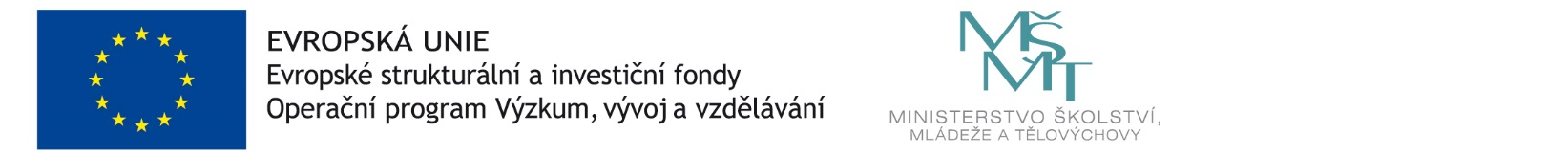 